Департамент образования администрации города Нижнего Новгорода
Муниципальное бюджетное  учреждение дополнительного образования  «Центр детского творчества Автозаводского района» 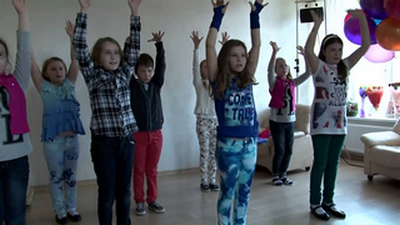 Методическая разработка мастер-класса «Рождение танца»Автор-составитель: Голышева М.О.    Педагог дополнительного образования       1 квалификационной категории детского клуба "Рось"г. Нижний Новгород2017 г.Цель: знакомство с танцевальным искусством.Задачи:Познакомить с истоками танца;Учить импровизировать;Научить детей проходкам под музыку марша и простым движениям.Научить работать с атрибутамиВоспитывать навыки взаимодействия друг с другом.План - Здравствуйте, ребята! Хотите, я расскажу вам о чуде? Чудо, которое живёт с нами рядом? Знаете, что это такое? А попробуйте догадаться сами! До него нельзя дотронуться, но можно услышать и увидеть. Оно имеет душу и сердце. Оно укрепляет наше здоровье. Это музыкальная история, рассказанная с помощью движений. Что это? Правильно, танец! Танец – это самый прекрасный вид искусства!Я предлагаю вам отправиться в путешествие в страну танца. Но для этого найдите свою путеводную звезду. Посмотрите, наш волшебный пол уже зажёгся звёздами, встаньте на ту звезду, которая вам больше нравится (дети выбирают и встают на звёздочку). А полетим мы с вами на ракете.Звучит музыка.Прилетели! Ребята нам нужно поприветствовать друг друга. Как приветствуют танцоры? Делают поклон, реверанс. Давайте попробуем. (Реверанс)- Ребята, как вы думаете, откуда возник танец? Когда люди начали танцевать?Люди с древних времен наблюдали за движениями растений птиц и животных и учились у них пластике движений. Покажите, как прыгает зайчик? Как ходит медведь? Как передвигается утка?Дети показывают движения.Прежде чем учиться танцевать, танцоры всегда подготавливают свои мышцы, разогревают. Как это сделать? Мы проведём с вами сказочную разминку и попробуем изобразить первобытных людей. Ведь первобытный человек танцевал, когда шёл на охоту, танцевал и обучал детей, танцевал и радовался солнцу или дождю. Разминка.Ребята, какой приближается праздник? Правильно, 23 февраля – День защитника Отечества. Праздник наших пап и мальчиков, будущих защитников Отечества.  И мы с вами сейчас выучим небольшой фрагмент танца для наших пап и мальчиков. Кто смотрел по телевизору парад? Как ведут себя военные, солдаты на параде? Правильно, они маршируют, отдают честь. Давайте послушаем музыку и попробуем похлопать под музыку. А теперь маршируем, отдаём честь.Обучение танцу.Молодцы, ребята. Наше занятие подходит к концу. Понравилось вам? Сегодня на занятие мы узнали….Реверанс.ЭтапыСодержание этапа1. Организационный момент(1 мин.)Приветствие детей. Чудо? Путеводная звезда. Ракета. Реверанс.2.Знакомство с истоками танца(3 мин)Откуда произошел танец?3. Разминка(5 мин)1. Сказочная аэробика «Первобытные люди».Цель: разогрев и подготовка мышц.4. Обучение танцевальным проходкам под маршевую музыку(9 мин)Танцевальные проходки и движения для каждой группы разные.5.Рефлексия (1 мин)Общий итог. Оценка эффективности